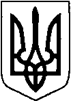 КИЇВСЬКА ОБЛАСТЬТЕТІЇВСЬКА МІСЬКА РАДАVІІІ СКЛИКАННЯДВАНАДЦЯТА СЕСІЯПРОЄКТ РІШЕННЯ    02 грудня 2021 р.                                                                       №      - 12 –VIIІПро внесення змін до структуриапарату  виконавчого комітетуТетіївської міської ради         Відповідно до статей 26, 59 Закону України „Про місцеве самоврядування в Україні“, постанов Кабінету Міністрів України: від 09 березня 2006 року № 268 „Про упорядкування структури та умов оплати праці працівників органів виконавчої влади, органів прокуратури, судів та інших органів“ , Закон України «Про внесення змін до деяких законодавчих актів України щодо розвитку інституту старост“,  керуючись ст.23 Регламенту роботи Тетіївської міської ради, затвердженого рішенням першої сесії Тетіївської міської ради сьомого скликання від 25 січня 2018 року № 11-01-VII, з метою забезпечення ефективної роботи апарату виконавчого комітету, Тетіївська міська рада                                           В И Р І Ш И Л А: Внести зміни до рішення сесії № 24-01-VIII від 22.12.2020р., «Про затвердження структури, виконавчих органів Тетіївської міської ради, загальної чисельності апарату ради та її виконавчих органів на 2021 рік.В пункті 2 цифри «117» та «21», замінити цифрами «104» та «7»,                                    в    пункті 2.19 цифри «39», замінити цифрами «40»,                                   в    пункті 2.20 цифри «26», замінити цифрами «14»,                                                      (Додаток №2).Створити в управлінні адміністративних послуг « Відділ по роботі в старостинських округах» виконавчого комітету Тетіївської міської ради.Затвердити структуру відділу- 13 штатних одиниць.Вивести із структури підрозділів в розділі старости «14 »   штатних одиниць :Староста (с. Бурківці) -1 шт. од.Староста (с. Високе ) -1 шт. од.Староста (с.Галайки, с.Софіпіль ) -1 шт. од.Староста (с. Горошків, с.Ріденьке ) -1 шт. од.Староста (с. Дібрівка, с.Дубина) -1 шт. од.Староста (с. Клюки, с.Хмелівка ) -1 шт. од.Староста (с. Кошів, с.Погреби ) -1 шт. од.Староста (с. Михайлівка, с.Перше Травня, с.Дзвеняче, с.Тарасівка) -1 шт. од.Староста (с.Ненадиха ) -1 шт. од.Староста (с.Одайпіль ) -1 шт. од.Староста (с.Росішки ) -1 шт. од.Староста (с. Скибинці) -1 шт. од.Староста (с. Степове) -1 шт. од.Староста (с. Тайниця) -1 шт. од.Вивести із структури структурних підрозділів управління адміністративних послуг в розділі спеціалісти (віддалені робочі місця) «11»   штатних одиниць :Спеціаліст (с. Бурківці) -1 шт. од.Спеціаліст (с. Високе ) -1 шт. од.Спеціаліст (с.Галайки, с.Софіпіль ) -1 шт. од.Спеціаліст (с. Горошків, с.Ріденьке ) -1 шт. од.Спеціаліст (с. Клюки, с.Хмелівка ) -1 шт. од.Спеціаліст (с. Кошів, с.Погреби ) -1 шт. од.Спеціаліст (с. Михайлівка, с.Перше Травня, с.Дзвеняче, с.Тарасівка) -1 шт. од.Спеціаліст (с.Ненадиха ) -1 шт. од.Спеціаліст (с.Одайпіль ) -1 шт. од.Спеціаліст (с.Росішки ) -1 шт. од.Спеціаліст (с. Тайниця) -1 шт. од.Контроль за виконанням даного рішення покласти на комісію з питань регламенту, депутатської етики, забезпечення     діяльності депутатів та контролю за виконанням рішень міської     ради та її виконавчого комітету, дотримання законності та      правопорядку (голова комісії – Чорний О.А.).                               Міський голова                                          Богдан БАЛАГУРА                                   Додаток  №1                                             до рішення  12 сесії міської ради                  VIII скликання                                        від 02.12.2021  №    -12-VIIІЗ В Е Д Е Н А  В І Д О М І С Т Ь Органів місцевого самоврядування Тетіївської міської радиМіський голова                                          Богдан БАЛАГУРА                          Додаток  №2                                             до рішення __  сесії міської ради                                        __  скликання від _________                 № _----- -VIIІСТРУКТУРА апарату виконавчого комітету Тетіївської міської ради та її виконавчих органів               Міський голова                                          Богдан БАЛАГУРА  Пор.№Найменування органів місцевого самоврядуванняКількість штатних одиниць1Апарат виконавчого комітету міської ради62Структурні підрозділи1043Виконавчі органи  місцевої ради614Обслуговуючий персонал	44РАЗОМ:215Назва структурних підрозділів, виконавчих органівНазва структурних підрозділів, виконавчих органівК-ть шт.одІ.Аппарат місцевої ради Аппарат місцевої ради 1.Керівництво60.1Тетіївський міський голова10.2Секретар Тетіївської міської ради10.3Перший заступник Тетіївського міського голови10.4Заступник  Тетіївського міського голови	20.5Керуючий справами (секретар) виконавчого комітету12.Структурні підрозділи1042.1Староста (Денихівського старостинського округу)12.2Староста (Кашперівського старостинського округу)12.3Староста (Теліжинецького  таростинського округу)12.4Староста (Пятигірського старостинського округу)12.5Староста (Черепинського старостинського округу)12.6Староста (Стадницького старостинського округу)12.7Староста (Голодьківського старостинського округу)12.8Загальний відділ(в.т.ч.)52.9Архівний сектор12.10Відділ обліку та звітності82.11Відділ організаційно -кадрової роботи32.12Юридичний відділ42.13Відділ економічного розвитку та інвестицій52.14Відділ земельних відносин та охорони навколишнього середовища82.15Відділ державного архітектурно-будівельного контролю(ДАБК)52.16Відділ містобудування та архітектури32.17Відділ житлово-комунального господарства, надзвичайних ситуацій та цивільного захисту населення 42.18Відділі інформаційної політики52.19Служба у справах молоді та сімї32.20Відділ соціального захисту населення42.21Управління   адміністративних послуг(в.т.ч.)402.22Віддалені робочі місця142.23Відділ державної реєстрації32.24Відділ адміністрування62.25Відділ реєстрації місця проживання42.26Відділ по роботі в старостинських округах13ІІ.Виконавчі органи  місцевої радиВиконавчі органи  місцевої ради1.Управління фінансів102.Відділ освіти383.Відділ культури, молоді та спорту13ІІІ.Обслуговуючий персоналОбслуговуючий персонал1.Робітники44